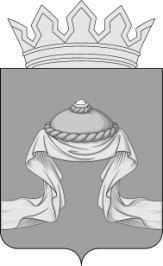 Администрация Назаровского районаКрасноярского краяПОСТАНОВЛЕНИЕ«15» 07 2022                                   г. Назарово                                          № 236-пО внесении изменений в постановление администрации Назаровского района               от 29.10.2013 № 582-п «Об утверждении муниципальной программы «Развитие физической культуры и спорта Назаровского района» В соответствии со статьей 179 Бюджетного кодекса Российской Федерации, постановлением администрации Назаровского района от 17.11.2021 № 320-п «Об утверждении Порядка принятия решений о разработке муниципальных программ Назаровского района, их формирования и реализации», постановлением администрации Назаровского района от 19.09.2013 № 480-п «Об утверждении перечня муниципальных программ администрации Назаровского района», руководствуясь статьями 15, 19 Устава Назаровского муниципального района Красноярского края, ПОСТАНОВЛЯЮ:1. Внести в постановление администрации Назаровского района от 29.10.2013 № 582-п «Развитие физической культуры и спорта Назаровского района» следующие изменения:1.1. В муниципальной программе Назаровского района «Развитие физической культуры и спорта Назаровского района»:1.1.1. Строку 10 раздела 1 Паспорт муниципальной программы Назаровского района «Развитие физической культуры и спорта Назаровского района» изложить в следующей редакции:1.1.2. Строки 7  раздела 1 Паспорт подпрограммы «Развитие массовой физической культуры и спорта» изложить в следующей редакции:1.1.3. Раздел 2.7. подпрограммы «Развитие массовой физической культуры и спорта» «Обоснование финансовых, материальных и трудовых затрат (ресурсное обеспечение программы) с указанием источников финансирования  изложить в следующей редакции:«2.7. Обоснование финансовых, материальных и трудовых затрат (ресурсное обеспечение программы) с указанием источников финансированияИсточником финансирования программных мероприятий являются средства районного бюджета.Всего на реализацию подпрограммных мероприятий потребуется         78 154,6 тыс. рублей, в том числе: 21249,3 тыс. рублей в 2021 году, 23 319,1 тыс. рублей в 2022 году, 16793,1 тыс. рублей в 2023 году, 16793,1 тыс. рублей в 2024 году.»;1.1.4. Приложение 2 к муниципальной программе «Развитие физической культуры и спорта Назаровского района» изложить в новой редакции согласно приложению 1 к настоящему постановлению;1.1.5. Приложение 3 к муниципальной программе «Развитие физической культуры и спорта Назаровского района» изложить в новой редакции согласно приложению 2 к настоящему постановлению;1.1.6. Приложение 2 к подпрограмме «Развитие массовой физической культуры и спорта» изложить в новой редакции согласно приложению 3 к настоящему постановлению.2. Отделу организационной работы и документационного обеспечения администрации Назаровского района (Любавина) разместить постановление на официальном сайте Назаровского муниципального района в информационно-телекоммуникационной сети «Интернет».3. Контроль за выполнением постановления возложить на заместителя главы района по социальным вопросам (Дедюхина).4. Постановление вступает в силу в день, следующий за днем его официального опубликования в газете «Советское Причулымье».Глава района							                   М.А. КовалевПриложение 3к постановлению администрации Назаровского районаот «15» 07 2022 № 236-пПриложение  2                                                      к  подпрограмме «Развитие массовой физической культуры и спорта»Перечень мероприятий подпрограммы «Развитие массовой физической культуры» с указанием объема средствна их реализацию и ожидаемых результатов«Информация по ресурсному обеспечению программы, в том числе в разбивке по источникам финансирования по годам реализации программыОбщий объем бюджетных ассигнований на реализацию муниципальной программы по годам составляет  96 667,1 тыс. рублей, в том числе:- 14 403,39 тыс. рублей – средства краевого бюджета;- 82263,71 тыс. рублей – средства районного бюджета;Объем финансирования по годам реализации муниципальной программы:2014 год – 4360,7 тыс. рублей, средства районного бюджета;2015 год - 976,3 тыс. рублей, средства районного бюджета;2016 год – 940,0 тыс. рублей, средства районного бюджета; 2017 год - 860,0 тыс. рублей средства районного бюджета;2018 год - 561,6 тыс. рублей, средства районного бюджета;2019 год - 651,0 тыс. рублей средства районного бюджета;2020 год – 10162,9 тыс. рублей, в том числе:- 4 314,9 средства краевого бюджета;- 5 848,0 тыс. рублей средства районного бюджета;2021 год – 21 249,3 тыс. рублей, в том числе:- 4734,4 тыс. рублей средства краевого бюджета;- 16514.9  тыс. рублей средства районного бюджета;2022 год – 23 319, 1 тыс. рублей, в том числе:- 6 206,4 тыс. рублей средства краевого бюджета;- 17 112,7 тыс. рублей средства районного бюджета;2023 год – 16 793,1 тыс. рублей, средства районного бюджета;2024 год – 16793,1 тыс. рублей, средства районного бюджета.»;«Объемы и источники финансирования подпрограммы«Развитие массовой физической культуры и спорта»Общий объем финансирования за счет средств районного бюджета – 75 552,6 тыс. рублей, из них по годам:2021 год – 20507,3 тыс. рублей;2022 год – 22459,1 тыс. рублей;2023 год – 16293,1 тыс. рублей;2024 год – 16 293,1 тыс. рублей.»;Приложение 1к постановлению администрацииНазаровского районаот «15» 07 2022 № 236-пПриложение  2 к муниципальной программе                                                                                                                                                                                                                                                                                                                                                                                                             «Развитие  физической культуры и спорта Назаровского района» Приложение 1к постановлению администрацииНазаровского районаот «15» 07 2022 № 236-пПриложение  2 к муниципальной программе                                                                                                                                                                                                                                                                                                                                                                                                             «Развитие  физической культуры и спорта Назаровского района» Приложение 1к постановлению администрацииНазаровского районаот «15» 07 2022 № 236-пПриложение  2 к муниципальной программе                                                                                                                                                                                                                                                                                                                                                                                                             «Развитие  физической культуры и спорта Назаровского района» Приложение 1к постановлению администрацииНазаровского районаот «15» 07 2022 № 236-пПриложение  2 к муниципальной программе                                                                                                                                                                                                                                                                                                                                                                                                             «Развитие  физической культуры и спорта Назаровского района» Приложение 1к постановлению администрацииНазаровского районаот «15» 07 2022 № 236-пПриложение  2 к муниципальной программе                                                                                                                                                                                                                                                                                                                                                                                                             «Развитие  физической культуры и спорта Назаровского района» Приложение 1к постановлению администрацииНазаровского районаот «15» 07 2022 № 236-пПриложение  2 к муниципальной программе                                                                                                                                                                                                                                                                                                                                                                                                             «Развитие  физической культуры и спорта Назаровского района» Приложение 1к постановлению администрацииНазаровского районаот «15» 07 2022 № 236-пПриложение  2 к муниципальной программе                                                                                                                                                                                                                                                                                                                                                                                                             «Развитие  физической культуры и спорта Назаровского района» Приложение 1к постановлению администрацииНазаровского районаот «15» 07 2022 № 236-пПриложение  2 к муниципальной программе                                                                                                                                                                                                                                                                                                                                                                                                             «Развитие  физической культуры и спорта Назаровского района» Приложение 1к постановлению администрацииНазаровского районаот «15» 07 2022 № 236-пПриложение  2 к муниципальной программе                                                                                                                                                                                                                                                                                                                                                                                                             «Развитие  физической культуры и спорта Назаровского района» Приложение 1к постановлению администрацииНазаровского районаот «15» 07 2022 № 236-пПриложение  2 к муниципальной программе                                                                                                                                                                                                                                                                                                                                                                                                             «Развитие  физической культуры и спорта Назаровского района» Приложение 1к постановлению администрацииНазаровского районаот «15» 07 2022 № 236-пПриложение  2 к муниципальной программе                                                                                                                                                                                                                                                                                                                                                                                                             «Развитие  физической культуры и спорта Назаровского района» Приложение 1к постановлению администрацииНазаровского районаот «15» 07 2022 № 236-пПриложение  2 к муниципальной программе                                                                                                                                                                                                                                                                                                                                                                                                             «Развитие  физической культуры и спорта Назаровского района» Информация о  распределении планируемых расходов  по отдельным мероприятиям программы, подпрограммы муниципальной программы "Развитие физической культуры и спорта  Назаровского района"Информация о  распределении планируемых расходов  по отдельным мероприятиям программы, подпрограммы муниципальной программы "Развитие физической культуры и спорта  Назаровского района"Информация о  распределении планируемых расходов  по отдельным мероприятиям программы, подпрограммы муниципальной программы "Развитие физической культуры и спорта  Назаровского района"Информация о  распределении планируемых расходов  по отдельным мероприятиям программы, подпрограммы муниципальной программы "Развитие физической культуры и спорта  Назаровского района"Информация о  распределении планируемых расходов  по отдельным мероприятиям программы, подпрограммы муниципальной программы "Развитие физической культуры и спорта  Назаровского района"Информация о  распределении планируемых расходов  по отдельным мероприятиям программы, подпрограммы муниципальной программы "Развитие физической культуры и спорта  Назаровского района"Информация о  распределении планируемых расходов  по отдельным мероприятиям программы, подпрограммы муниципальной программы "Развитие физической культуры и спорта  Назаровского района"Информация о  распределении планируемых расходов  по отдельным мероприятиям программы, подпрограммы муниципальной программы "Развитие физической культуры и спорта  Назаровского района"Информация о  распределении планируемых расходов  по отдельным мероприятиям программы, подпрограммы муниципальной программы "Развитие физической культуры и спорта  Назаровского района"Информация о  распределении планируемых расходов  по отдельным мероприятиям программы, подпрограммы муниципальной программы "Развитие физической культуры и спорта  Назаровского района"Информация о  распределении планируемых расходов  по отдельным мероприятиям программы, подпрограммы муниципальной программы "Развитие физической культуры и спорта  Назаровского района"Информация о  распределении планируемых расходов  по отдельным мероприятиям программы, подпрограммы муниципальной программы "Развитие физической культуры и спорта  Назаровского района"Статус (муниципальная программа, подпрограмма)Наименование муниципальной программы, подпрограммыНаименование ГРБСКод бюджетной классификацииКод бюджетной классификацииКод бюджетной классификацииКод бюджетной классификацииРасходы, (тыс. руб.)Расходы, (тыс. руб.)Расходы, (тыс. руб.)Расходы, (тыс. руб.)Итого на  2021-2024Статус (муниципальная программа, подпрограмма)Наименование муниципальной программы, подпрограммыНаименование ГРБСГРБСРзПрКЦСРКВР2021202220232024Итого на  2021-2024Муниципальная  программа"Развитие физической культуры, спорта в Назаровском районе"Администрация Назаровского района016070000000021 249,323319,116793,116793,178 154,6Подпрограмма «Развитие массовой физической культуры и спорта»Администрация Назаровского района016071000000020 507,322459,116293,116293,175 552,6Расходы на выплаты персоналу бюджетных учрежденийАдминистрация Назаровского района0161101071008126061110492,711 073,311 073,311 073,343 712, 6Иные расходы на обеспечение деятельности муниципальных бюджетных учрежденийАдминистрация Назаровского района016110107100812706115232,05179,45219,85219.820 851Средства на частичную компенсацию расходов на повышение  оплаты труда отдельным категориям работников бюджетной сферы Красноярского края в рамках подпрограммы «Развитие массовой физической культуры и спорта» 01611010710027240611462,5851,8001314,3Поддержка физкультурно-спортивных клубов по месту жительства 016110207100S41806121516,0907,5002423,5Устройство плоскостных спортивных сооружений в сельской местности016110207100S84506122439,14040,4006479,5Приобретение специализированных транспортных средств для перевозки инвалидов, спортивного оборудования, инвентаря, экипировки для занятий физической культурой и спортом лиц с ограниченными возможностями здоровья и инвалидов.016110207100S4360612365,0406,700771,7Отдельное мероприятие Проведение районных спортивно-массовых мероприятий, обеспечение участия спортсменов - членов сборных команд района по видам спорта  в зональных, краевых, соревнованиях.Администрация Назаровского района01611020750084100240363,5460,0200,0200,01223,5Отдельное мероприятие Проведение районных спортивно-массовых мероприятий, обеспечение участия спортсменов - членов сборных команд района по видам спорта  в зональных, краевых, соревнованиях.Администрация Назаровского района01611020750084100110378,5400,0300,0300,01378,5Отдельное мероприятие Проведение районных спортивно-массовых мероприятий, обеспечение участия спортсменов - членов сборных команд района по видам спорта  в зональных, краевых, соревнованиях.Администрация Назаровского района016110207500841003500,000,000,000,000.00Отдельное мероприятие Проведение районных спортивно-массовых мероприятий, обеспечение участия спортсменов - членов сборных команд района по видам спорта  в зональных, краевых, соревнованиях.Администрация Назаровского района016110207500841003600,000,000,000,000,00Приложение 2к постановлению администрацииНазаровского районаот «15» 07 2022 № 236-пПриложение 3  к муниципальной программе                       "Развитие физической культуры и спорта Назаровского района" Приложение 2к постановлению администрацииНазаровского районаот «15» 07 2022 № 236-пПриложение 3  к муниципальной программе                       "Развитие физической культуры и спорта Назаровского района" Приложение 2к постановлению администрацииНазаровского районаот «15» 07 2022 № 236-пПриложение 3  к муниципальной программе                       "Развитие физической культуры и спорта Назаровского района" Приложение 2к постановлению администрацииНазаровского районаот «15» 07 2022 № 236-пПриложение 3  к муниципальной программе                       "Развитие физической культуры и спорта Назаровского района" Приложение 2к постановлению администрацииНазаровского районаот «15» 07 2022 № 236-пПриложение 3  к муниципальной программе                       "Развитие физической культуры и спорта Назаровского района" Приложение 2к постановлению администрацииНазаровского районаот «15» 07 2022 № 236-пПриложение 3  к муниципальной программе                       "Развитие физической культуры и спорта Назаровского района" Приложение 2к постановлению администрацииНазаровского районаот «15» 07 2022 № 236-пПриложение 3  к муниципальной программе                       "Развитие физической культуры и спорта Назаровского района" Приложение 2к постановлению администрацииНазаровского районаот «15» 07 2022 № 236-пПриложение 3  к муниципальной программе                       "Развитие физической культуры и спорта Назаровского района" Приложение 2к постановлению администрацииНазаровского районаот «15» 07 2022 № 236-пПриложение 3  к муниципальной программе                       "Развитие физической культуры и спорта Назаровского района" Приложение 2к постановлению администрацииНазаровского районаот «15» 07 2022 № 236-пПриложение 3  к муниципальной программе                       "Развитие физической культуры и спорта Назаровского района" Приложение 2к постановлению администрацииНазаровского районаот «15» 07 2022 № 236-пПриложение 3  к муниципальной программе                       "Развитие физической культуры и спорта Назаровского района" Приложение 2к постановлению администрацииНазаровского районаот «15» 07 2022 № 236-пПриложение 3  к муниципальной программе                       "Развитие физической культуры и спорта Назаровского района" Приложение 2к постановлению администрацииНазаровского районаот «15» 07 2022 № 236-пПриложение 3  к муниципальной программе                       "Развитие физической культуры и спорта Назаровского района" Приложение 2к постановлению администрацииНазаровского районаот «15» 07 2022 № 236-пПриложение 3  к муниципальной программе                       "Развитие физической культуры и спорта Назаровского района" Приложение 2к постановлению администрацииНазаровского районаот «15» 07 2022 № 236-пПриложение 3  к муниципальной программе                       "Развитие физической культуры и спорта Назаровского района" Информация о ресурсном обеспечении и прогнозная оценка расходов на реализацию целей муниципальной   программы  "Развитие физической культуры и спорта Назаровского района"  с учетом источников финансирования, в том числе по уровням бюджетной системыИнформация о ресурсном обеспечении и прогнозная оценка расходов на реализацию целей муниципальной   программы  "Развитие физической культуры и спорта Назаровского района"  с учетом источников финансирования, в том числе по уровням бюджетной системыИнформация о ресурсном обеспечении и прогнозная оценка расходов на реализацию целей муниципальной   программы  "Развитие физической культуры и спорта Назаровского района"  с учетом источников финансирования, в том числе по уровням бюджетной системыИнформация о ресурсном обеспечении и прогнозная оценка расходов на реализацию целей муниципальной   программы  "Развитие физической культуры и спорта Назаровского района"  с учетом источников финансирования, в том числе по уровням бюджетной системыИнформация о ресурсном обеспечении и прогнозная оценка расходов на реализацию целей муниципальной   программы  "Развитие физической культуры и спорта Назаровского района"  с учетом источников финансирования, в том числе по уровням бюджетной системыИнформация о ресурсном обеспечении и прогнозная оценка расходов на реализацию целей муниципальной   программы  "Развитие физической культуры и спорта Назаровского района"  с учетом источников финансирования, в том числе по уровням бюджетной системыИнформация о ресурсном обеспечении и прогнозная оценка расходов на реализацию целей муниципальной   программы  "Развитие физической культуры и спорта Назаровского района"  с учетом источников финансирования, в том числе по уровням бюджетной системыИнформация о ресурсном обеспечении и прогнозная оценка расходов на реализацию целей муниципальной   программы  "Развитие физической культуры и спорта Назаровского района"  с учетом источников финансирования, в том числе по уровням бюджетной системыИнформация о ресурсном обеспечении и прогнозная оценка расходов на реализацию целей муниципальной   программы  "Развитие физической культуры и спорта Назаровского района"  с учетом источников финансирования, в том числе по уровням бюджетной системыИнформация о ресурсном обеспечении и прогнозная оценка расходов на реализацию целей муниципальной   программы  "Развитие физической культуры и спорта Назаровского района"  с учетом источников финансирования, в том числе по уровням бюджетной системыИнформация о ресурсном обеспечении и прогнозная оценка расходов на реализацию целей муниципальной   программы  "Развитие физической культуры и спорта Назаровского района"  с учетом источников финансирования, в том числе по уровням бюджетной системыСтатусНаименование муниципальной программыОтветственный исполнитель, соисполнителиОтветственный исполнитель, соисполнителиОценка расходов (тыс.руб.), годыОценка расходов (тыс.руб.), годыОценка расходов (тыс.руб.), годыОценка расходов (тыс.руб.), годыОценка расходов (тыс.руб.), годыОценка расходов (тыс.руб.), годыОценка расходов (тыс.руб.), годыСтатусНаименование муниципальной программыОтветственный исполнитель, соисполнителиОтветственный исполнитель, соисполнители2021 год2022год2023 год2023 год2024 год2024 годИтого на2021-2024 годыМуниципальная программа"Развитие физической культуры и спорта   Назаровского района"ВсегоВсего21249,323 319,116793,116793,116793,116793,178 154,6Муниципальная программа"Развитие физической культуры и спорта   Назаровского района"в том числев том числеМуниципальная программа"Развитие физической культуры и спорта   Назаровского района"краевой бюджеткраевой бюджет4734,46 206,40,000,000,000,0010 940,80Муниципальная программа"Развитие физической культуры и спорта   Назаровского района"районный бюджетрайонный бюджет16514,917 112,716793,116793,116793,116793,167 213,8Подпрограмма 1«Развитие массовой физической культуры и спорта»ВсегоВсего20 507,322459,116293,116293,116293,116293,175 552,6Подпрограмма 1«Развитие массовой физической культуры и спорта»в том числев том числеПодпрограмма 1«Развитие массовой физической культуры и спорта»краевой бюджеткраевой бюджет4734,46 206,40,000,000,000,0010 940,80Подпрограмма 1«Развитие массовой физической культуры и спорта»из них внебюджетные источникииз них внебюджетные источники0,000,000,000,000,000,000,00Подпрограмма 1«Развитие массовой физической культуры и спорта»районный бюджетрайонный бюджет15772,916252,716293,116293,116293,116293,164 611,8Подпрограмма 1«Развитие массовой физической культуры и спорта»юридические лицаюридические лица0,000,000,000,000,000,000,001 Отдельные мероприятияПроведение спортивно - массовых мероприятий на территории района, обеспечения участия спортсменов - членов сборных команд   района по видам спорта в зональных, краевых соревнованияхВсегоВсего742,0860,0500,0500,0500,0500,02602,001 Отдельные мероприятияПроведение спортивно - массовых мероприятий на территории района, обеспечения участия спортсменов - членов сборных команд   района по видам спорта в зональных, краевых соревнованияхв том числев том числе0,000,000,000,000,000,000,01 Отдельные мероприятияПроведение спортивно - массовых мероприятий на территории района, обеспечения участия спортсменов - членов сборных команд   района по видам спорта в зональных, краевых соревнованияхкраевой бюджеткраевой бюджет0,000,000,000,000,000,000,01 Отдельные мероприятияПроведение спортивно - массовых мероприятий на территории района, обеспечения участия спортсменов - членов сборных команд   района по видам спорта в зональных, краевых соревнованияхрайонный бюджетрайонный бюджет742,0860,0500,0500,0500,0500,02602,00Статус (государственная программа, подпрограмма)Наименование государственной программы, подпрограммыНаименование ГРБСКод бюджетной классификацииКод бюджетной классификацииКод бюджетной классификацииКод бюджетной классификацииРасходы, (тыс. руб.)Расходы, (тыс. руб.)Расходы, (тыс. руб.)Расходы, (тыс. руб.)Расходы, (тыс. руб.)Статус (государственная программа, подпрограмма)Наименование государственной программы, подпрограммыНаименование ГРБСГРБСРзПрКЦСРКВР2021202220232024Итогона2021-2024Муниципальная  программа«Развитие физической культуры и спорта Назаровского района»Администрация Назаровского районаx110021 249,323 319,116793,116793,178 154,6ПодпрограммаРазвитие массовой физической культуры и спортаАдминистрация Назаровского района016110020 507,322 459,116293,116293,175 552.6Отдельные мероприятияПроведение районных спортивно-массовых мероприятий на территории района, обеспечение участия спортсменов - членов сборных команд района по видам спорта в зональных, краевых соревнованияхАдминистрация Назаровского района01611020750084100742,0860,0500,0500,02602,0